                    VAŘEČČINY KRABIČKYPONDĚLÍ 26.2.2018POLÉVKA Č.1ZELENINOVÝ KRÉM  BZL(MRKEV, CELER, PETRŽEL, MÁSLO, CIBULE, ČESNEK, SMETANA, BYLINKY, KOŘENÍ)ALERGEN:7,9POLÉVKA Č.2HRACHOVÁ  BZL(HRÁCH, CIBULE, ČESNEK, BYLINKY, KOŘENÍ) ALERGEN:7 MENU 1 DÝŇOVÉ RAGÚ SE SUŠENÝMI RAJČATY, ARABSKÁ PITTA (DÝNĚ, SMETANA, CIBULE, ČESNEK, SUŠENÁ RAJČATA, BÍLÉ VÍNO, PITTA CHLÉB, BYLINKY, KOŘENÍ)ALERGEN:1,7                                                                                                                                                  95,-MENU 2ITALSKÉ TELECÍ KULIČKY, TOSKÁNSKÁ OMÁČKA, TAGLIATELLE VERDE(TELECÍ MASO, VEJCE, BAZALKA, RAJČATA, CIBULE, ČESNEK, TAGLIATELLE VERDE, OLIVOVÝ OLEJ, BYLINKY, KOŘENÍ)ALERGEN:1,3                                                                                                                                           110,-MENU 3KUŘECÍ PRSÍČKO ZAPEČENÉ S MOZZARELOU A SUŠENÝMI RAJČATY, PEČENÝ BRAMBOR, TATARKA  BZL(KUŘECÍ PRSO, MOZZARELA, SUŠENÁ RAJČATA, BRAMBOR, TATARKA, BYLINKY, KOŘENÍ)ALERGEN: 7                                                                                                                                      110,-ÚTERÝ 27.2.2018POLÉVKA Č.1Z PEKINGSKÉHO ZELÍ BZL(PEKINGSKÉ ZELÍ, ZELENINOVÝ VÝVAR, ŽAMPIONY, CIBULE, ČESNEK, BYLINKY, KOŘENÍ)ALERGEN:0      POLÉVKA Č.2SLEPIČÍ VÝVAR(SLEPICE, MRKEV, CELER, PETRŽEL, CIBULE, ČESNEK, NUDLE, BYLINKY, KOŘENÍ)ALERGEN:1,3,9MENU 1HOUBOVÝ KUBA S LIŠKAMI, OVČÍM SÝREM A KERBLÍKEM(KROUPY, CIBULE, ČESNEK, HRÁŠEK, LIŠKY, OVČÍ SÝR, KERBLÍK, BÍLÉ VÍNO, BYLINKY, KOŘENÍ)ALERGEN:1,7                                                                                                                                                  95,-MENU 2KACHNÍ STEHÝNKO S ČERVENÝM ZELÍM S VLAŠSKÝMI OŘECHY A ČERVENÝM VÍNEM, HOUSKOVÝ KNEDLÍK(KACHNÍ STEHNO, CIBULE, ČESNEK, ČERVENÉ ZELÍ, VÍNO, VLAŠSKÉ OŘECHY, HOUSKY, VEJCE, MLÉKO, DROŽDÍ, BYLINKY, KOŘENÍ)ALERGEN:1,3,7,8                                                                                                                                      110,-MENU 3ROLÁDA Z KOTLETY PLNĚNÁ BABY ŠPENÁTEM A MASCARPONE, BRAMBOROVÉ DUKÁTKY S ČESNEKEM  BZL(KOTLETA, BABY ŠPENÁT, MASCARPONE, BRAMBOR, MÁSLO, ČESNEK, BYLINKY, KOŘENÍ)ALERGEN:7                                                                                                                                                 110,-STŘEDA 28.2.2018POLÉVKA Č.1KVĚTÁKOVÁ  BZL(KVĚTÁK, CIBULE, MÁSLO, MLÉKO, SMETANA, MUŠKÁTOVÝ OŘÍŠEK,  BYLINKY, KOŘENÍ)ALERGEN:7POLÉVKA Č. 2GULÁŠOVÁ (HOVĚZÍ MASO, SÁDLO, CIBULE, MOUKA, BRAMBOR, RAJČATA, BYLINKY, KOŘENÍ) ALERGEN: 1MENU 1ALU GUORANGA (ZLATÉ BRAMBORY), RÝŽE BASMATTI S HOŘČIČNÝM SEMÍNKEM  BZL(BRAMBORY, SMETANA, KORIANDR, KURKUMA, ŠKROB, BASMATI, HOŘČIČNÉ SEMÍNKO, BYLINKY, KOŘENÍ)ALERGEN: 7,10                                                                                                                                            95,-MENU 2HOLANDSKÝ ŘÍZEK, BRAMBOROVÁ KAŠE, KYSELÁ OKURKA(VEPŘOVÉ MASO, GOUDA, MOUKA, VEJCE, STROUHANKA, BRAMBOR, MÁSLO, MLÉKO, KYSELÁ OKURKA, BYLINKY, KOŘENÍ)ALERGEN:1,3,7                                                                                                                                              110,-MENU 3ZNOJEMSKÁ OMÁČKA, HOVĚZÍ MASO, RÝŽE  BZL(HOVĚZÍ ZADNÍ, CIBULE, ČESNEK, KYSELÁ OKURKA, SLANINA, RÝŽE, BYLINKY, KOŘENÍ)ALERGEN:0                                                                                                                                                 110,-ČTVRTEK 1.3.2018POLÉVKA Č.1RAJSKÁ S RÝŽÍ  BZL(RAJČATA, CIBULE, RÝŽE, SKOŘICE, BYLINKY, KOŘENÍ)ALERGEN:0POLÉVKA Č. 2DRŠŤKOVÁ (DRŠŤKY, SÁDLO, CIBULE, ČESNEK, RAJČATA, MOUKA, BYLINKY, KOŘENÍ)ALERGEN:1MENU 1 SMAŽENÉ ŽAMPIONY PORTOBELLO, BATÁTOVÉ PYRÉ S PRAŽENÝMI DÝŇOVÝMI SEMÍNKY(PORTOBELLO, MOUKA, VEJCE, STROUHANKA, BATÁTY, MLÉKO, MÁSLO, DÝŇOVÁ SEMÍNKA, BYLINKY, KOŘENÍ)ALERGEN: 1,3,7                                                                                                                                        95,-MENU 2:DOMÁCÍ UZENÝ BOK, KARAMELIZOVANÉ ZELÍ, BRAMBOROVÝ KNEDLÍK S CIBULKOU(UZENÝ BOK, CIBULE, ČESNEK, CUKR, BÍLÉ ZELÍ, VÍNO, BRAMBOR, MOUKA, VEJCE, BYLINKY, KOŘENÍ) ALERGEN:1,3,7                                                                                                                                           110,-MENU 3: BZLKUŘECÍ PALIČKY NA BÍLÉM VÍNE S BAZALKOU, RÝŽE S ČERNÝMI OLIVAMI  BZL(KUŘECÍ PALIČKY, BÍLÉ VÍNO, BAZALKA, RÝŽE, ČERNÉ OLIVY, CIBULE, ČESNEK, BYLINKY, KOŘENÍ) ALERGEN:0                                                                                                                                               110,-PÁTEK 2.3.2018POLÉVKA Č.1KRÉMOVÁ S AVOKÁDEM A KOKOSEM  BZL(AVOKÁDO, KOKOSOVÉ MLÉKO, ZELENINOVÝ VÝVAR, JARNÍ CIBULKA, ČESNEK, CHILLI, KORIANDR, JOGURT, OLIVOVÝ OLEJ, CITRÓN, CUKR, BYLINKY, KOŘENÍ) ALERGEN: 7,8POLÉVKA Č. 2HOVĚZÍ VÝVAR S RESTOVANOU ZELENINOU A CELESTÝNSKÝMI NUDLEMI(HOVĚZÍ OHÁŇKA, MRKEV, CELER, PETRŽEL, CIBULE, ČESNEK, MOUKA, VEJCE, MLÉKO, BYLINKY, KOŘENÍ)ALERGEN: 1,3,7,9MENU 1CIZRNOVÝ FALAFEL, ZELENINOVÝ SALÁT S ČERSTVÝM KORIANDREM A JOGURTEM  BZL(CIZRNA, CIBULE, ČESNEK, RAJČE, OKURKA, PAPRIKA, KORIANDR, JOGURT, CITRÓN, BYLINKY, KOŘENÍ)ALERGEN:7                                                                                                                                           95,-MENU 2KRŮTÍ ŘÍZEČKY, DOMÁCÍ BRAMBOROVO CIBULOVÝ SALÁT(KRŮTÍ PRSO, MOUKA, VEJCE, STROUHANKA, BRAMBOR, CIBULE, MAJONÉZA, JOGURT, BYLINKY, KOŘENÍ) ALERGEN: 1,3,7                                                                                                                                            MENU 3VEPŘOVÁ PANENKA NA LESNÍCH HŘÍBCÍCH, KROKETY, JABLKOVÝ KOMPOT BZL(PANENKA, HŘÍBKY, CIBULE, SMETANA, MÁSLO, KROKETY, JABLKO, CUKR, CITRÓN, BYLINKY, KOŘENÍ)ALERGEN:7                                                                                                                                                 110,-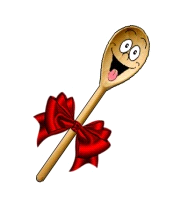 